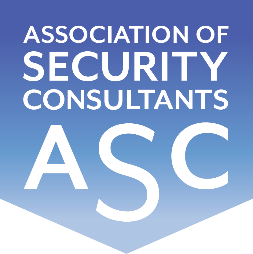 Certificate of MembershipThis is to certify thatJared Underwood RISChas been enrolled as a member of the Association of Security Consultants as a Registered Independent Security Consultantand is pledged to maintain its code of professional competence and integrity.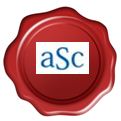 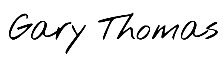 Date of Enrolment:		                     Membership No:		     Gary Thomas	  		            7th November 2023		  	  	    FM 2242			        Chairman